                     Консультация для родителей                        «Играем дома»                                  «С детьми играть – ум, разум, душу развивать!»Каждый родитель мечтает о том, чтобы его ребенок вырос умным, самостоятельным, чтобы в будущем занял достойное место в жизни общества.        Ни к какой деятельности ребенок не проявляет столько интереса, сколько к игровой. Ему интересно, а значит познание и развитие происходит легко, с удовольствием. Вот в чем секрет воспитательной возможности игры. А они огромны:Игры развивают познавательные способности личности – внимание, память, восприятие, мышление, воображение, тренирует наблюдательность, ум, развивать  творческие способности детей, формируют эмоционально-чувственную сферу личности детей;Способствуют познанию ребенком самого себя. Добровольно подчиняясь правилам игры, дети учатся самодисциплине, настойчивости, выдержке – всем тем волевым качествам, без которых трудно жить и достигать поставленных целей и задач.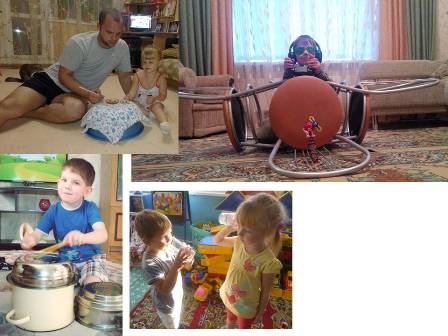 В игре ребенка отражаются различные события, полученные им в детском саду, семье, при общении с разными людьми. Игра позволяет малышу ознакомиться со многими свойствами и качествами окружающих его предметов; подражать взрослым членам семьи в поступках, речах, мимике, жестах, трудовых действиях. Играя, малыш как бы ставит себя в положение того взрослого, которому подражает. В роли взрослого он пытается осуществить его деятельность и поведение. Многократно повторяя один и тот же сюжет (например, кормление куклы), ребенок закрепляет формы поведения и отношений между близкими. В игровой роли он подражает не только действиям, но и отношениям, чувствам, переживаниям взрослых (мам пап, бабушек и дедушек, братьев и сестер).Игры — одно из средств воспитания и обучения детей дошкольного возраста, способ познания окружающего. Игра для ребенка вдвойне интересней, когда ребенок чувствует заинтересованность самых родных и любимых людей – родителей.Ребенок стремится играть там, где находятся взрослые члены семьи. Местом для игры он может выбрать кухню, комнату бабушки и другие помещения.Изменение игровой обстановки вызывает у детей новые игровые ассоциации, влияет на выбор темы, обобщает игровой и нравственный опыт, помогает детям осваивать игрушки, формируется у них умение играть.Участие взрослых в играх детей может быть разным. Если игрушку только что купили и малыш знает, как с ней играть, лучше предоставить ему возможность действовать самостоятельно. Но скоро опыт истощается, игрушка становится не интересной. Подскажите ребенку  новые игровые действия с ней, поиграйте с ним, посоветуйте, какую роль можно взять на себя, играя с игрушкой. Не торопитесь выбрасывать сломанные игрушки, почините их вместе с ребенком и этот ремонт обыграйте. Сделайте своими руками игрушки.Помните: игра выступает как средство развития мышления, речи, воображения, памяти, расширения и закрепления представлений об окружающей жизни.Прививайте детям любовь к игровым развлечениям – шарадам, головоломкам, ребусам, кроссвордам. Они расширяют кругозор, развивают находчивость, смекалку.Используйте в играх русский народный фольклор, считалки, скороговорки, загадки, пословицы. Это сокровища народной мудрости. При организации повседневных домашних дел можно научить малыша многому полезному и интересному. Например, при приготовлении обеда можно на кухне поиграть с ребенком в следующие игры:                                        «Съедобное-несъедобное».                                 Цель: развитие внимания, памяти, расширение словарного запаса.     Правила игры: Взрослый называет разные предметы (например: картошка, нож, вилка, торт, кастрюля и т. п.), ребенок в свою очередь отвечает - «съедобное» или «несъедобное». Потом можно поменяться ролями.                                                       Отгадываем «Вкусные» загадки.                                   В поле родился,  На заводе варился, На столе растворился.         (Сахар)Маленькое, сдобноеКолесо съедобное. Я одна его не съем, Разделю ребятам всем.       (Бублик)Дедушка смеется, на нем шубонька трясется.  (Кисель)Холодок в пакете Едят и взрослые и дети Холодок, холодок, Дай лизнуть тебя разок!      (Мороженое)        В воде родится,а воды боится.                         (Соль)        Наши поросятки выросли на грядке,К солнышку бочком, хвостики крючком. Эти поросятки играют с нами в прятки. ( Огурцы)                           «Цвет, форма, размер»Цель: развитие памяти, мышления, внимательности, логики.    Правила игры: Родитель предлагает ребенку назвать продукты (предметы на кухне) определенного цвета, формы, размера.                                       «Угадай»Цель: формирование умения думать и анализировать, обогащение  речи, развитие творческого мышления, воображения, памяти.           Правила игры: Предложите ребенку угадать предмет, описываемый вами, на заданную тему. Потом пусть попробует описать предмет ребенок, а вы отгадываете!                                  «Кто больше»Цель: развитие внимания, памяти, расширение словарного запаса. Правила игры: Совместно с ребенком выберите тему игру (например: «Посуда») и по очереди называете посуду. Кто больше назвал, тот и выиграл!                             «Назови ласково»Цель: формирование навыков словообразования.                              Правила игры: Родитель называет любое слово, а ребенок должен назвать его ласково, например: морковь-морковочка, тарелка-тарелочка и т.д.                           «Обзывалки»Цель: развитие речи, памяти, внимания, чувства юмора.                    Правила игры: Совместно с ребенком выбираете тему игры, например: фрукты. И поочередно «обзываете» друг друга фруктами! (Ты – яблоко!, А ты – ананас! А ты – банан! И т.п.)             Задания на развитие мелкой моторики:1. рассортировать белую и красную фасоль;2. выложить из фасоли какую-нибудь фигуру, цифру, букву, слово…;3. в мешочек положить крупу (рис/гречка/горох) и мелкие игрушки из киндер-сюрприза. Угадать на ощупь найденный в мешочке предмет;4. посчитать, сколько столовых (чайных) ложек, например – риса, войдет чашку, банку…Ребёнок очень рад минутам, подаренным ему родителями в игре. Общение в игре не бывает бесплодно для малыша. Чем больше выпадает дорогих минут в обществе близких ему людей, тем больше взаимоотношения, общих интересов, любви между ними в дальнейшем.Фантазируйте и играйте на здоровье!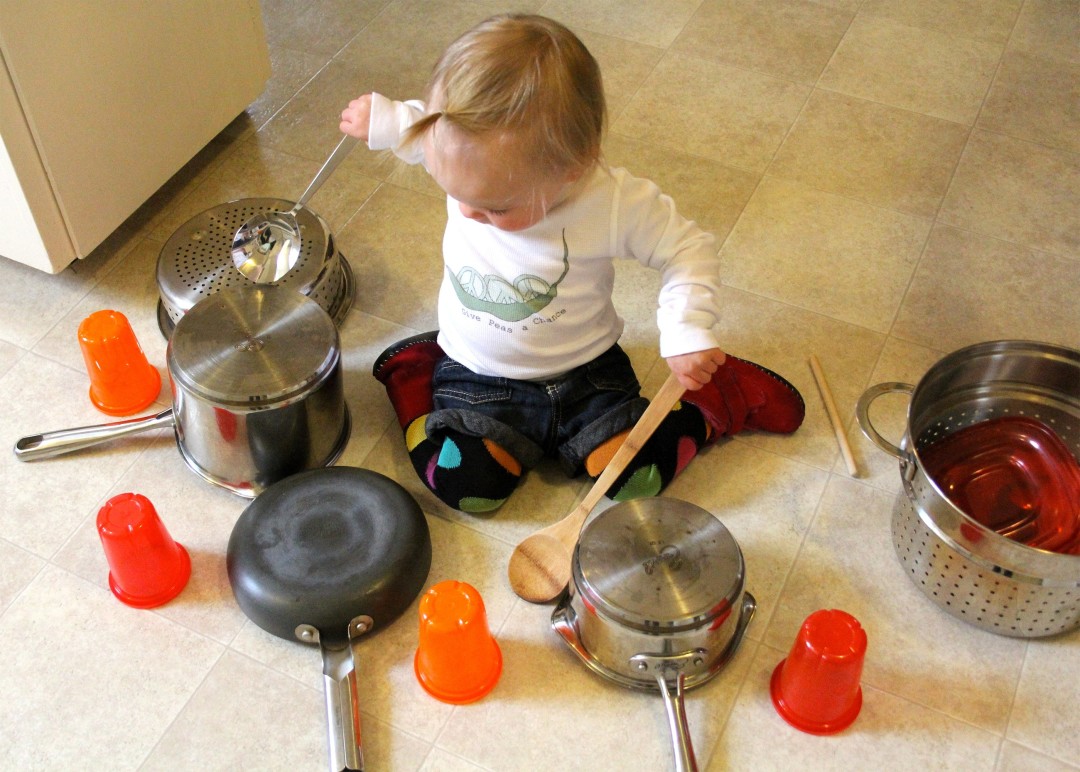 Памятка для родителей по организации игровой деятельности детей домаПриучать детей хранить игровые предметы аккуратно в специально отведенном месте.Поощрять детей за успехи в игре – словом, похвалой, оценкой, баллами, призами и т.д.Вводить в игру предметы – заместители (нитки, катушки, спичечные коробки и др.).Учить детей играть с новыми игрушками, самим включаться в игру.Не создавать обилие игрушек в игровом уголке, лучше иметь разнообразные по виду игрушки (лото, шашки, мозаики и др.).Убирать периодически игрушки и выставлять их.Использовать бытовые ситуации, как сюжет для игры (стирка, уборка и др.)